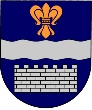 DAUGAVPILS PILSĒTAS DOMEDAUGAVPILS PILSĒTAS BĒRNU UN JAUNIEŠU CENTRS „JAUNĪBA”Reģ. Nr. 90009737220Tautas ielā 7, Daugavpilī, LV-5417, tālr. 65435787, fakss 65435657,e-pasts jauniba@inbox.lv2021. gada 11.martāUZAICINĀJUMSiesniegt piedāvājumuPasūtītājsDaugavpils pilsētas Bērnu un jauniešu centrs “Jaunība”Tautas ielā 7, Daugavpils, LV- 5417Tālruņi: 65435657, 65435787, 27028565Fakss: 65435657 e-pasts: jauniba@inbox.lvMājas lapa: www.jauniba.lvKontaktpersona: Žanna Trojāne –  29654223                           Olga Sverčkauska – 29988882                         Iepirkuma identifikācijas Nr. DPBJCJ2021/1-N“Audumu, šūšanas, vizuālās un vizuāli plastiskās mākslas  piederumu iegāde Daugavpils pilsētas Bērnu un jauniešu centra “Jaunība” deju, vizuālās, vizuāli plastiskās  mākslas pulciņu, noformēšanas darbu vajadzībām un Daugavpils Inovāciju centra darbības nodrošināšanai.”Iepirkuma priekšmets un mērķis:BJC “Jaunība” kultūrizglītības pulciņu mācību procesa nodrošināšanai ir nepieciešamība iegādāties audumus, šūšanas, vizuālās un vizuāli plastiskās mākslas  piederumus.Daugavpils Inovāciju centra radošo darbnīcu, eksperimentu un praktikumu vajadzībām.Cenu aptauja tiek rīkota ar mērķi izvēlēties piedāvājumu ar vidēji zemāko cenu par visu piedāvājumu. Cenu aptauja ir sadalīts četrās daļās.	2.4.Līguma cena 1.daļā nepārsniegs 2600 eiro ar PVN (pielikums nr.1)            2.5.Līguma cena 2.daļā nepārsniegs 600 eiro ar PVN (pielikums nr.2)            2.6.Līguma cena 3.daļā nepārsniegs 1000 eiro ar PVN (pielikums nr.3)           2.7. Līguma cena 4.daļā nepārsniegs 500 eiro ar PVN (pielikums nr.4)Lēmums tiks pieņemts par katru daļu atsevišķiPiedāvājumu var iesniegt: pa pastu, pa faksu, elektroniski vai personīgi Tautas ielā 7. Daugavpilī, kabinetā Nr.1 līdz 2021.gada 19.martam plkst.12.00.Paredzamā līguma izpildes termiņš: 2021.gada marts – 2021.decembrisPiedāvājumā jāiekļauj:Pretendenta rakstisks iesniegums par dalību iepirkuma procedūrā, kas sniedz īsas ziņas par pretendentu (pretendenta nosaukums, juridiskā adrese, reģistrācijas Nr., kontaktpersonas vārds, uzvārds, fakss, e-pasts);Finanšu piedāvājums iesniedzams , norādot vienas vienības izmaksas. Cena jānorāda euro un tajā jāietver priekšmeta cena, normatīvajos aktos paredzētie nodokļi un visas izmaksas . Izmaksas jānorada euro bez PVN un ar PVN.Pretendents iesniedz apliecinājumu par to, ka pasūtītājam tiks nodrošināta iespēja iepazīties ar preču paraugiem pirms katra pasūtījuma.Ar lēmuma pieņemšanu var iepazīties mājas lapā: www.jauniba.lv un Daugavpils pilsētas domes mājas lapā www.daugavpils.lvIepirkumu komisijas priekšsēdētāja Rita Lovčinovska                                                                                                                1.pielikumsTehniskā specifikācija1.daļa   „Audumi”                                                                                                                     2.pielikumsTehniskā specifikācija 2.daļa „ Materiāli, kas nepieciešami lietišķās mākslas un šūšanas pulciņu darbam”                                                                                                      3.pielikums                                     Tehniskā specifikācija3.daļa „ Materiāli, kas nepieciešami vizuālas un vizuāli plastiskās mākslas pulciņu un Inovāciju centra praktisko nodarbību darbam”4. pielikums                                     Tehniskā specifikācija4.daļa „ Materiāli, kas nepieciešami vizuāli plastiskās mākslas, floristikas pulciņu un Inovāciju centra praktisko nodarbību darbam”5.pielikums2021. gada ____._______________, DaugavpilīFINANŠU - TEHNISKAIS PIEDĀVĀJUMSPiedāvājam nodrošināt audumu, šūšanas, vizuālās, vizuāli plastiskās mākslas, floristikas  piederumu iegādi Daugavpils pilsētas Bērnu un jauniešu centra “Jaunība” deju, vizuālās, vizuāli plastiskās  mākslas pulciņu, noformēšanas darbu vajadzībām un Daugavpils Inovāciju centra darbības nodrošināšanai”  par šādu cenu, atbilstoši Tehniskai specifikācijai nr.______ (norādīt specifikācijas numuru)Apliecinām, ka:– spējam nodrošināt pasūtījuma izpildi un mums ir pieredze līdzīgu pakalpojumu sniegšanā,  _  visa piedāvātā prece ir apskatāma veikalā – nav tādu apstākļu, kuri liegtu mums piedalīties aptaujā un pildīt tehniskās specifikācijās norādītās prasības, Paraksta pretendenta vadītājs vai vadītāja pilnvarota persona:AudumanosaukumsMateriāla raksturojums (platums, krāsa, biezums, auduma zīmējums)Metrs,gab.,iepakojums-norādīt vairākus piedāvājumusCena bez PVNCena ar PVNLikraBi - stretch likraLikraBi - stretch likraLikraLikra sietiņšLikraLikra sietiņšLikraStilīgs likra audumsLikraStilīgs likra audumsLikraStilīgs likra audumsLikraStilīgs likra audumsLikraStilīgs likra audumsLikraStilīgs likra audumsLikraStilīgs likra audumsFlīssPūkains flīssFlīssPūkains flīssFlīssPūkains flīssFlīssRaibs flīssFlīssRaibs flīssFlīssVienkrāsains flīssŠifonsVienkrāsains šifonsŠifonsVienkrāsains šifonsŠifonsVienkrāsains šifonsŠifonsRaibs šifonsŠifonsRaibs šifonsŠifonsRaibs šifonsŠifonsRaibs šifonsTrikotāžaVienkrāsaina trikotāžaTrikotāžaVienkrāsaina trikotāžaTrikotāžaRaiba trikotāžaTrikotāžaRaiba trikotāžaTrikotāžaRaiba trikotāžaTrikotāžaRaiba trikotāžaMākslīgais zīdsVienkrāsainsMākslīgais zīdsVienkrāsainsMākslīgais zīdsRaibsMākslīgais zīdsRaibsMākslīgais zīdsRaibsMākslīgais zīdsRaibsMākslīgais zīdsRaibsMākslīgais zīdsRaibsTaftaVienkrāsainaTaftaVienkrāsainaPlīvura audumsMaigs tillsPlīvura audumsPlīvursMežģīnesVienkrāsainasMežģīnesVienkrāsainasMežģīnesVienkrāsainasMežģīnesRaibasMežģīnesRaibasMežģīnesRaibasMežģīnesRaibasKrinolīnsStīvdrēbeKrinolīnsFlizalīnsKrinolīnsFlizalīnsKrinolīnsDivpusējs flizalīnsOderes audumiVienkrāsainsOderes audumiVienkrāsainsOderes audumiVienkrāsainsOderes audumiRaibsKostīmu audumstartanKostīmu audumsparastaissamtskleitukažokādakažokādamarkizētsAizkaru audumsŠūšanas piederumi, galantērija, adīšanas un tamborēšanas piederumi (materiāla raksturojums)Materiāla raksturojums (platums, krāsa, biezums, audumapzīmējums)Metrs,gab.,iepakojums-norādīt vairākus piedāvājumusCena bez PVN par vienu vienībuCena ar PVN par vienu vienībuŠūšanas gumija(dažāda  platuma)2 cm.1mŠūšanas gumija(dažāda  platuma)3 cm.1mŠūšanas gumija(dažāda  platuma)5 cm.1mŠūšanas gumija(dažāda  platuma)7 cm.1mLīmējoša līmlentaVīļu apstr. līmlenta20m*22mm EDCODiegs overlokam(21 tonis)N 70*200m(dažādi toņi)Diegs(39 tonis)N40*200 mŠūšanas lenta(dažādu  krāsu un platuma)Atlasa lenta 1m (daž.krāsas.):3mm; 5mm;1cm; 1,5cm; 2,5cm4cm; 5cmŠūšanas lenta(dažādu  krāsu un platuma)Apdares lenta daž.krāsas2cm*1mŠūšanas lenta(dažādu  krāsu un platuma)Šujmašīnu adatas (21dažādas)K-ts 10gb.iep universālas daž.izm.Šujmašīnu adatas (21dažādas)K-ts 10gb.iep N75Šujmašīnu adatas (21dažādas)K-ts 10gb.iep N90Šujmašīnu adatas (21dažādas)Šujmašīnu adatas (21dažādas)Šujmašīnu adatas (21dažādas)Šujmašīnu adatas (21dažādas)Adatas  (šūšanai, izšūšanai) (dažādi izmēri)K-ts 10gb. k-tā daž.izmēri „Majak”Adatas  (šūšanai, izšūšanai) (dažādi izmēri)16 gb k-tā izm 5/10 PonyAdatas  (šūšanai, izšūšanai) (dažādi izmēri)10 gb.k-tā izm.5/10 PonyAdatas  (šūšanai, izšūšanai) (dažādi izmēri)6 gb.k-tā izm.10/12 vai 18/22 PonyŠūšanas diegi (dažādas krāsas)N40*200m daž. krāsasAudekls (dažādas krāsas un platuma)Izšūšanas audums (kanva) 50*50 cm:Balta vai pelēka (39,55,63 rūts)Izšūšanas audums (kanva) 50*50 cm krāsaina (melna,sarkana,brūna)Šķēres (audumam)20 cm Pony22,5 cm PonyPogas (dažādi izmēri)Daž.izmēri (1cm-3cm) 1 gbK-ts plast.kastītē 70 pogas daž.veidi Šūšanas rāvējslēdzējs(dažādi izmēri)18 cm.Plastm. rāvējslēdzējsŠūšanas rāvējslēdzējs(dažādi izmēri)25 cm.Plastm. rāvējslēdzējsŠūšanas rāvējslēdzējs(dažādi izmēri)30 cm.Plastm. rāvējslēdzējsŠūšanas rāvējslēdzējs(dažādi izmēri)35 cm.Plastm. rāvējslēdzējsŠūšanas rāvējslēdzējs(dažādi izmēri)40 cm.Plastm. rāvējslēdzējsŠūšanas rāvējslēdzējs(dažādi izmēri)50 cm.Plastm. rāvējslēdzējs60 cm.Plastm. rāvējslēdzējsPiešujamie aizdares āķi un cilpas (4 izmēri)K-ts Prym (15 pāri k-tā)                 N1                 N2                 N3Tamboradatas (dažādi izmēri)Metāla tamboradatas daž. izm. 1 gb (izmēri:0,5mm; 1,1mm; 1,6mm; 2mm; 2,25mm,2,5mm; 3mm)Adīšanas diegs (dažādas krāsas)100% akrils Bravo 50g (133m) daž.krās.90% akrils 10% vilna 100g (220m) Alize Extra daž. krās.Dzija tamborēšanai(dažāda svara un dažādas krāsas)Iris diegi YarnArt 20g (138m)Dzija tamborēšanai(dažāda svara un dažādas krāsas)Tambordiegs ar zelta diegu YarnArt 20g (190m)Dzija tamborēšanai(dažāda svara un dažādas krāsas)100% akrila dzija Bravo 50g (133m)Dzija tamborēšanai(dažāda svara un dažādas krāsas)90% akrils 10% vilna dzija Elize Extra 100g (220m)Dzija tamborēšanai(dažāda svara un dažādas krāsas)90% akrils 10% bambusa Alize Baby Best 100g (240m)Diegs -  “Muline” (dažādas krāsas)Daž. krāsas 1gb (10m)Vilna filcēšanai (dažādas krāsas)100% vilna 50 g. daž. krāsasAdatas filcēšanai1gb K-ts 3gb. 78mm RayherParastas acis (dažādi izmēri)7mm (150gb.iep)12mm (80gb.iep.)10mm (100 gb.iep)15mm (60gb.iep.)18mm (24gb.iep)Auskaru furnitūraAuskaru nagliņas 2 pāriAuskaru aķīši 2 pāriSprādzesAizderes somām      cenas sakot no: Aizdares (ar riņķīti, cepurītes, metāla konusi)Aizdare āķis Cepurītes 2gbKonusi (starplikas) 2 gb Spraužamadatas(dažādi izmēri)K-ts 10gb. 2cmSpraužamadatas(dažādi izmēri)K-ts 10 gb 3cmSpraužamadatas(dažādi izmēri)K-ts 10gb 4cmSpraužamadatas(dažādi izmēri)Spraužamadatas(dažādi izmēri)Citi galantērijas piederumiFliteri Craft Fan 14g (daž.formas un krās.)Uzpirkstenis metālaValdziņu atzīmētāji Pony (25 gb.k-tā)Piešujamās metāla pogas (spiedpogas) k-ts (60gb.k-tā 5 izmēri) EDCOLīplente pašlīmējoša 4gb*75cm EDCOLineāls –imēra noteicējs (adāmadatām) PonyAdījuma rindiņu skaitītājs PonyDiega uztērēji/ zivtiņas Pony (6gb.iep)Bumbuļu veidotājsAuduma mežģīnes Līme dek. akmentiņiem Stanger 30gTekstillīme Stanger 50mlViļu ārdītājs Ilēns ar koka rokturiDekoratīvas kniedes120gb.iepKniedes daž.veidi25gb iep. (garas)Ieadāmais diegs 200m.Krāsa: melns, balts.Spolē 200m.Diegu galu nogriezējsUzšuve – aplikācija (dažādi dizaini un izmēri)Dažādi dizaini.Kniepadatas Spiedpogas d 11mmIeadāma gumija 20mMērlenta 150cmGumijas ievērējs Stangas domātas spiedpogu iesišanai audumāLīplenta 2cm*15cm, dažādas krāsasPreces nosaukumsPiedāvātā cena  par vienu vienībuPiedāvātā cena  par vienu vienībuPreces nosaukumsCena bez PVNCena ar PVNKoka iesmi 20cm (200 gab.iep)Guaša krāsas “Luč” (12 krās.x15ml)Akrilkrāsas audumam (8 krās.x22ml)Akrilkrāsas audumam 50mlPirkstiņkrāsas (5 krās..x35ml.)Dekoratīvas šķēres (Zig-Zag) papīramŠķēres kreiļiem (13.5cm.)Akvareļkrāsas ”Pčolka” (12 krās.iep.)Vaska krītiņi “Giotto” (12 krās.iep)Eļļas krītiņi oil Pastels PENTEL (12 krās. iep)Eļļas krītiņi oil Pastels PENTEL (16 krās. iep)Eļļas krītiņi  oil Pastels PENTEL (36 krās. iep)Plastikāta foto rāmis A4 Plastikāta foto rāmis  (10x15)  Plastikāta foto rāmis  (9x13)  Fotoalbums (10x15x100)Veidošanas masa FIMO 56 gr. Sacietē karsējot cepeškrāsnīDekoratīvais caurumotājs HEYDA(17mm.)Dekoratīvais caurumotājs HEYDA(25mm.) Vatmans A1 balts 170gr. 1 loksneVatmans A1 balts 240gr. 1 loksneKartons A1 225g dažādas krāsas 1 loksne Divpus.kartona komplekts A4 16 krās. k-tāDivpus.kartona komplekts A3 8 krās. k-tāGofrētais kartons A4 160gr. 1 loksneAkvareļu albums A4 210gr.x20 loksnesAkvareļu albums A3 210gr.x15 loksnesPašlīmējošs filcs  A4 170gr. 1 loksne (daž.krāsas)Filcs A4 170gr. 1 loksne (daž.krāsas)Pašlīmējošais aplikācijas papīrs A4 (2mm.) (ar spīdumiem)Papīra mežģīnes Heyda 8mm*2m daž. veidiPapīra mežģīnes Heyda 12mm*2m daž. veidiPapīra mežģīnes Heyda 14mm*2m daž. veidiPapīra mežģīnes Heyda 24mm*2m daž. veidiFlizelīns 50cm*1mFoamiran 40*60 cm 1mm dažādas krāsasDžutas audums 50*100cm dažādas krāsasDekoratīvais audums siets 50*100cmDekoratīva līmlente:15mm*5m*4gb dažādi dizaini15mm/45mm*5m*2gb dažādi dizaini12mm*2,8m dažādi dizaini12mm*1m metāliskas krāsasPlīša pomponi d20cm*20gb.iepSutaža lente 20m iep. dažādas krāsasCraft papīra maisiņi ar rokturi:180*80*220200*100*280220*105*360Cietējoša plastika 500g. : balta, brūna, pelēkaSkulpturāls plastilīns:500g -balts, brūns, pelēks1 kg – balts, melnsPaliknis griešanai 3mm:A4A3A2Cirkulnazis, d 10-300 mmNazis ar rotējošo asmeni. Asmeņa d 45mmPreskartons Lux Line 70*100cm1 mm2 mm3 mmGofrētais kartons krāsainsA4A3Staipīgais kreppapīrs 50*200cm 180gKreppapīrs 200*250cm 40gŠķidrā līme Metallic 40mlŠķidrā līme ar gliteriem 40mlLīmes zīmulis 20g ar gliteriemFlomasteri Zig-Zag 10kr.Flomasteri ar gliteriem 8 krāsasMetalizēti krāsainie zīmuļi 8 kr.Podnieka mals 2kgPistole kniežu iesišanai (komplektā 6 uzgaļi)Lineāls šablons:ar apļiemar NATO simboliemDekoratīva aukla 35mMīksta gumija A4Mīksta gumija A3Mīksta gumija A4 ar gliteriemMīksta gumija A3 pašlīmējošaAkrila krāsa 75ml, dažādas krāsasLīme PVA D30,5 kg1 kgBurbuļplēve 1m*10m divslāņuGuaša krāsas perlamutra. Komplektā 6 krāsasGuaša krāsas ar gliteriem 6 krDekoratīva papīra lenta 3mOāzeLīmes punktiņi. Komplektā 64 gb.Preces nosaukumsPiedāvātā cena ar PVN (eiro) par vienu vienībuPiedāvātā cena ar PVN (eiro) par vienu vienībuPreces nosaukumsCena bez PVNCena ar PVNLīme līmes pistolēm (1kg.)Līme līmes pistolēm (7mm.x20cm.x1 gab.)Tehniskā stieple (1kg.)d:06;07;09;1,2;1,4Speciāla stieple (03ml.x100gr.)Speciāla stieple (03ml.x500gr.)Tehniskā stieple (melna)Dekoratīva stieple(100gr.) dažādas krāsainasDekoratīva stieple(100gr.) sudrabaDekoratīva stieple(100gr.) gofreDekoratīva stieple(50gr.) sudrabaDekoratīva stieple(100gr.) zelteneDekoratīva stieple(1.kg.) zelteneDekoratīvais sizāls  (1 kg.)Rafija  (100 gr.)Dekoratīvas sveces D 4x6D 5x10D 6x12D 6x15D 6x 18D 6x20Dekoratīvie krāsainais akmentiņi (0,5 kg.)Dekoratīvais dekors no koka Marīte        (34 gab.)Taurenīši   (12 gab.)Puķes         (24 gab.)Pogas         (50 gab.)Pūces          (6 gab.)Kniede        (12 gab.)Kniede        (80 gab.)Vistas           (36 gab.)Ezis              (36 gab.)Vardes           (36 gab.)Kuģis            (36 gab.)Zvaigznes       (50 gab.)Sirsniņas         (60 gab.)  Iepakojuma papīrsFolija (50 lap.) (1m. x 1.40m.)Dekoratīvais papīrs (1 m. x 1m.)Krāsainais linu tīkls (1m.x0.50 cm.)Krāsainais  dabīgs  tīkls (1m.x0.50cm.)Flizelīns  (1 iep.) (10mx0.50cm.)Organza  (1 iep.) (10m.x0.50cm.)Oāzis Sausiem ziediem (1 gab.)Dzīviem ziediem (1 gab.)Papīra lente (1m.x5cm.)Dekoratīvie augiĀbols D 6 cm. 1 gab.Ābols D10 cm. 1 gab.Bumbieris D 5 cm. 1 gab.Citrons D 5 cm. 1 gab.Mandarīns D 6 cm. 1 gab.Vīnogas  1 gab. Ķirši  2 gab.Ziemassvētku dekors :Ziemassvētku bumbiņas12 gab.15 gab.24 gab.30 gab.36 gab.Sniegpārsliņas (1 iep.)Čiekuri (1 iep.)Stikla caurspīdīgas bumbiņas  D 6 cm.D 8 cm.Egļu vītnes  (1 m.)Vainags D 25 cm.D 30 cm.D 40 cm.Dekoratīvais vainagsD 25 cm. D 30 cm.D 40 cm.Lieldienas dekors:Lieldienu olas (1 iep. – 100 gab. )Lieldienu zaķis  (1 gab.)Lieldienu cālis (1 gab.)Valentīndienas dekors (6 gab.)Valentīndienas sirsniņas (1 gab.)Dekoratīvas pērles (1 iep. – 53 gr.)Pašlīmējošas puspērlītes (D 9mm. x 20 gab.) (1 iep.)Stiropora figūras:Stiropora bumba (D 8 cm.)Stiropora bumba (D 12 cm.)Stiropora konuss (D 20 cm.)Stiropora aplis (D 15 cm.)Mākslīgie  ziedi:Rozes (1 gab.)Kumelītes (1 gab.)Neļķes (1 iep.)Ģipsenes (1 gab.)Orhidejas (1 gab.)Delfīnijas (1 gab.)Kam:Daugavpils pilsētas Bērnu un jauniešu centram, Tautas iela 7, Daugavpils, LV-5417, LatvijaPretendents Reģ.nr.Adrese:Kontaktpersona, tālrunis, fakss un e-pasts:Datums:Pretendenta Bankas rekvizīti:Vārds, uzvārds, amatsParaksts Datums